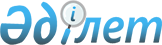 Об установлении ограничительных мероприятий
					
			Утративший силу
			
			
		
					Решение акима Аралагашского сельского округа Аккайынского района Северо-Казахстанской области от 20 июля 2020 года № 6. Зарегистрировано Департаментом юстиции Северо-Казахстанской области 23 июля 2020 года № 6462. Утратило силу решением акима Аралагашского сельского округа Аккайынского района Северо-Казахстанской области от 20 января 2021 года № 1
      Сноска. Утратило силу решением акима Аралагашского сельского округа Аккайынского района Северо-Казахстанской области от 20.01.2021 № 1 (вводится в действие со дня его первого официального опубликования).
      В соответствии со статьей 35 Закона Республики Казахстан 23 января 2001 года "О местном государственном управлении и самоуправлении в Республике Казахстана", подпунктом 7) статьи 10-1 Закона Республики Казахстана от 10 июля 2002 года "О ветеринарии", на основании представления главного государственного и ветеринарно-санитарного инспектора Аккайынского района от 15 июня 2020 года №08-02/378, аким Аралагашского сельского округа Аккайынского района Северо – Казахстанской области РЕШИЛ:
      1. Установить ограничительные мероприятия в связи с выявлением болезни бруцеллез среди крупного рогатого скота на территории села Аралагаш Аккайынского района Северо- Казахстанской области.
      2. Контроль за исполнением настоящего решения оставляю за собой.
      3. Настоящее решение вводится в действие со дня его первого официального опубликования.
					© 2012. РГП на ПХВ «Институт законодательства и правовой информации Республики Казахстан» Министерства юстиции Республики Казахстан
				
      Аким 
Аралагашского сельского округа 

Б.Садвакасов
